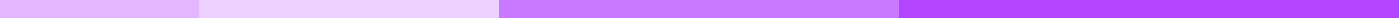 Graduation Program Flow1. Prelude or Musical OpeningBackground music plays as guests arrive and take their seats, setting a celebratory and welcoming atmosphere.2. ProcessionalGraduates enter the ceremony area, often to the tune of "Pomp and Circumstance," marking the official start of the event.3. National AnthemThe assembly stands as the national anthem is played or sung, showing respect and patriotism.4. Welcome RemarksA designated official, often the school principal or a senior administrator, welcomes attendees, introduces the graduation ceremony, and may offer initial congratulatory remarks to the graduates.5. Invocation or Moment of ReflectionAn invocation or a brief moment of reflection may be included to acknowledge the significance of the occasion and to offer words of wisdom, hope, or prayer for the graduates' futures.6. Commencement SpeechA keynote speaker, often an esteemed guest, alumnus, or notable public figure, delivers the commencement speech, offering advice, inspiration, and insights to the graduating class.7. Valedictorian/Salutatorian AddressThe valedictorian and possibly the salutatorian give speeches that reflect on their time at the institution, express gratitude, and look forward to the future.8. Presentation of GraduatesGraduates are called individually to receive their diplomas or certificates. This may involve walking across a stage, a handshake with a school official, and a photo opportunity.9. Conferring of DegreesAn academic leader officially confers degrees upon the graduates, marking their transition from students to graduates.10. Turning of the TasselA symbolic act where graduates move their tassel from one side of their cap to the other, signifying their new status as graduates.11. Award Presentations (Optional)Special awards and recognitions for academic excellence, leadership, and other achievements may be presented to distinguished graduates.12. Closing RemarksClosing words from the school principal or another official, offering final congratulations and well-wishes to the graduates.13. RecessionalGraduates and faculty exit the ceremony area, often to upbeat music, marking the end of the formal ceremony.14. ReceptionA casual gathering that allows graduates, faculty, family, and friends to celebrate together with refreshments, photo opportunities, and informal interactions.